Информация о проведении месячника гражданской обороны в МКОУ «Синелипяговская СОШ» - 2013г.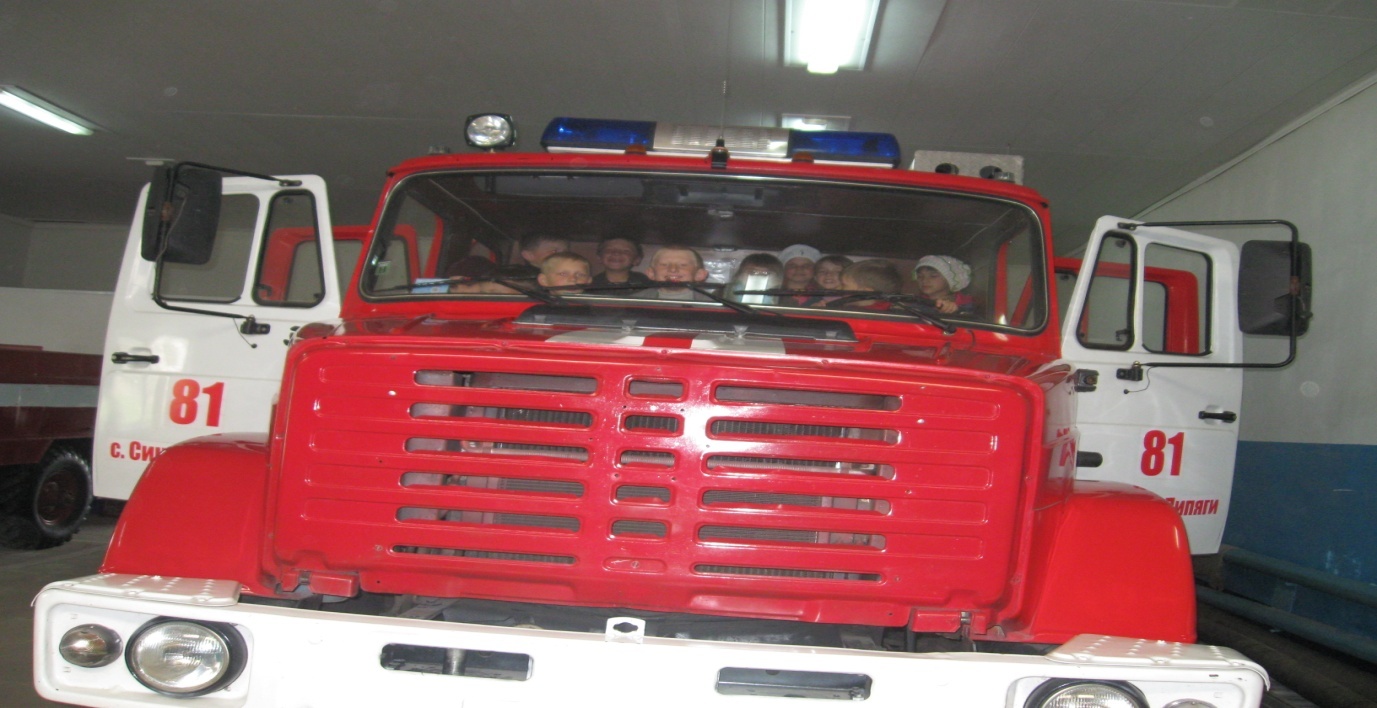 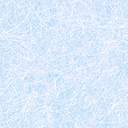 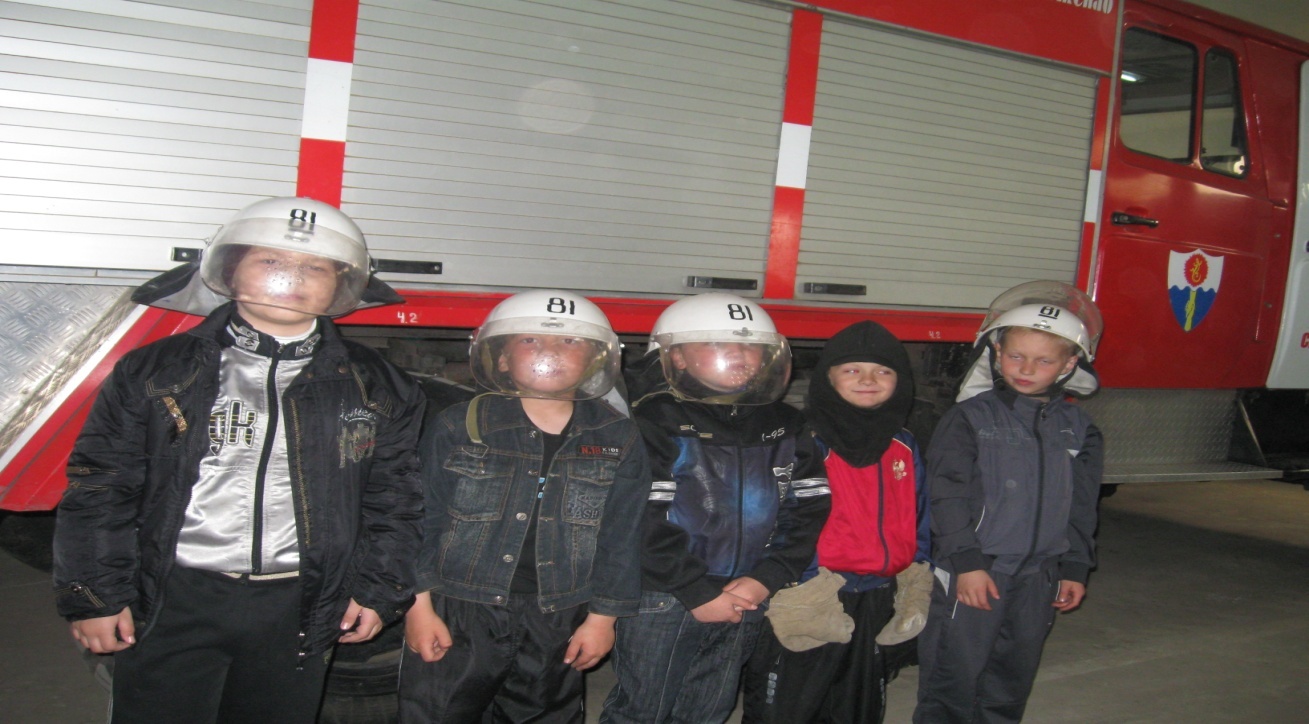 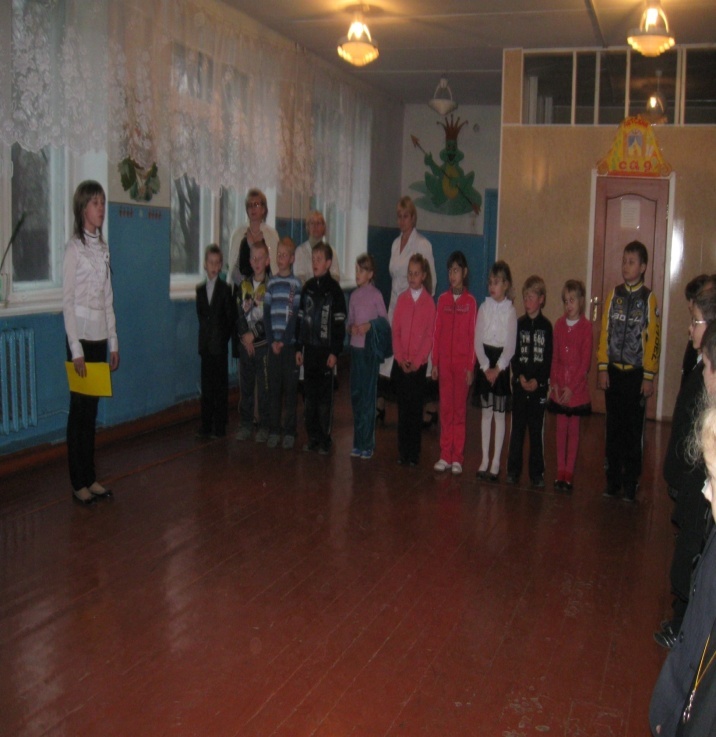 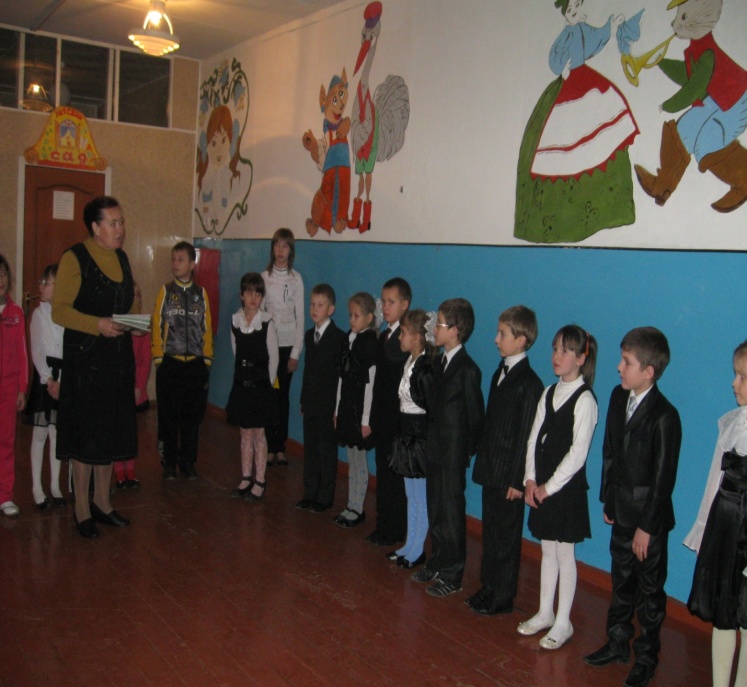 № п/п            МероприятиеОхват учащихсяОтветственные1.«Внимание, всем!» (учения совместно с пожарной командой)120 человекПотапов А.В., преподаватель ОБЖ2.Просмотр видеофильмов, презентаций : «Действия при угрозе террористического акта»120 человекКлассные руководители 1-11 кл.3.Лекторий на тему: «Основы безопасности»25 человекПотапов А.В., преподаватель ОБЖ4.Конкурс рисунков на тему: «Огонь -наш друг и враг»30 человекАдодина Р.С., социальный педагог5.Классные часы на тему : «Безопасность в транспорте»120 человекКлассные руководители 1-11 кл.6.Учения: «Внимание! Газы!»25 человекПотапов А.В., преподаватель ОБЖ7.Оформление стенда «Действия граждан в условиях  ЧС»10 человекПотапов А.В,. преподаватель ОБЖ